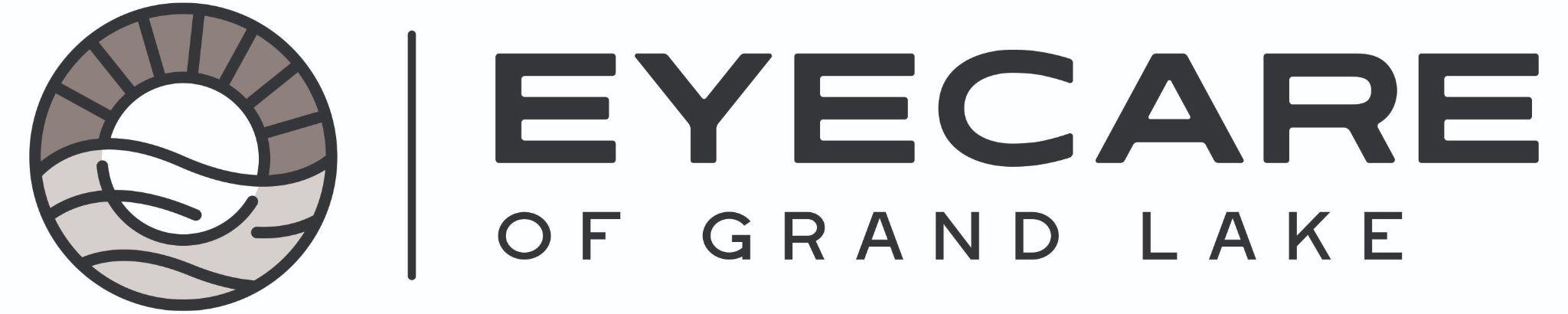 OptomapEarly signs of disease in the periphery of your retina can remain undetected when using traditional methods. The Optomap image is a unique technology that allows us to scan 80% of your retina in one panoramic image, without dilation. For this reason, our doctors strongly recommend that all patients have the Optomap procedure performed annually. Optomap Benefits:Allows our doctors to track your complete eye health for concerns.Facilitates early protection from vision impairment or blindness.Early detection of retinal disease more effectively and efficiently. Early detection is essential to reduce the risk to your sight and health.Please check one of the following:______ I choose to have the Optomap scan. I understand that based on the doctor’s assessment of the retinal scan and examination, dilation may still be recommended. I understand there is a $25.00 fee for this scan. OR______ I choose to be dilated today. I understand that after dilation, my vision may be slightly blurry when reading and might be light sensitive for 3-4 hours. Print Patient Name:______________________________________ Signature of Patient/Guardian:____________________________   Date:____________ Relationship to Patient (if signed by someone other than patient):_________________